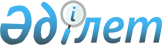 Сарыкөл ауданы Севастополь ауылының шекарасын (шегін) өзгерту туралыҚостанай облысы Сарыкөл ауданы әкімдігінің 2022 жылғы 2 қарашадағы № 6 және Қостанай облысы Сарыкөл ауданы мәслихатының 2022 жылғы 2 қарашадағы № 215 бірлескен қаулысы және шешімі
      Қазақстан Республикасы Жер кодексінің 108-бабы 5-тармағына сәйкес Сарыкөл ауданының әкімдігі ҚАУЛЫ ЕТЕДІ және Сарыкөл аудандық мәслихаты ШЕШТІ:
      1. Сарыкөл ауданы Севастополь ауылының шекарасына (шегіне) босалқы жерлерден жалпы алаңы 237,5 гектар жер учаскелерін қосу арқылы, оның шекарасы (шегі) өзгертілсін.
      2. Осы бірлескен қаулы мен шешім алғашқы ресми жарияланған күнінен кейін күнтізбелік он күн өткен соң қолданысқа енгізіледі.
					© 2012. Қазақстан Республикасы Әділет министрлігінің «Қазақстан Республикасының Заңнама және құқықтық ақпарат институты» ШЖҚ РМК
				
      Сарыкөл ауданының әкімі 

А. Балғарин

      Сарыкөл аудандық мәслихаты хатшысының міндетін атқарушы 

С. Краснянская
Әкімдік мүшелері:______________ М. Шымырбеков______________ Д. Әбжамалов